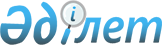 Шемонаиха ауданы бойынша сайлау учаскелерін құру туралы
					
			Күшін жойған
			
			
		
					Шығыс Қазақстан облысы Шемонаиха ауданы әкімінің 2019 жылғы 4 мамырдағы № 02 шешімі. Шығыс Қазақстан облысының Әділет департаментінде 2019 жылғы 6 мамырда № 5925 болып тіркелді. Күші жойылды - Шығыс Қазақстан облысы Шемонаиха ауданы әкімінің 2019 жылғы 28 қазандағы № 03 шешімімен
      Ескерту. Күші жойылды - Шығыс Қазақстан облысы Шемонаиха ауданы әкімінің 28.10.2019 № 03 шешімімен (алғашқы ресми жарияланған күнінен кейін күнтізбелік он күн өткен соң қолданысқа енгізіледі).

      РҚАО-ның ескертпесі.

      Құжаттың мәтінінде түпнұсқаның пунктуациясы мен орфографиясы сақталған.
      Қазақстан Республикасының 1995 жылғы 28 қыркүйектегі "Қазақстан Республикасындағы сайлау туралы" Конституциялық Заңының 23-бабына, Қазақстан Республикасының 2016 жылғы 06 сәуірдегі "Құқықтық актілер туралы" Заңының 27-бабына сәйкес, Шемонаиха ауданының әкімі ШЕШТІ:
      1. Шығыс Қазақстан облысы Шемонаиха ауданы бойынша сайлау учаскелері осы шешімнің қосымшасына сәйкес құрылсын.
      2. "Шемонаиха ауданы бойынша сайлау учаскелерін құру туралы" Шемонаиха ауданы әкімінің 2018 жылғы 05 қарашадағы № 04 шешімінің күші жойылды деп танылсын (нормативтік құқықтық актілерді мемлекеттік тіркеу Тізілімінде 5-19-196 нөмірімен тіркелген).
      3. Осы шешімнің орындалуын бақылау аудан әкімі аппаратының басшысы Л.Е. Марченкоға жүктелсін.
      4. Осы шешім оның алғашқы ресми жарияланған күнінен кейін күнтізбелік он күн өткен соң қолданысқа енгізіледі.
      "30" сәуір 2019 жылы Шемонаиха ауданы бойынша сайлау учаскелерінің шекаралары № 1082 сайлау учаскесі (жабық)
      Сайлау учаскесінің орталығы: Половинка ауылы, 6699 әскерлік бөлімнің 5-ші атқыш ротасы, телефон 8(72332)3-57-31.
      Сайлау учаскесінің шекаралары: 6699 әскерлік бөлімнің 5-ші атқыш ротасы. № 1083 сайлау учаскесі
      Сайлау учаскесінің орталығы: Шемонаиха қаласы, Серікқазы Бекбосынов көшесі, 5, "Шемонаиха ауданының білім беру бөлімі "№ 4 жалпы білім беретін орта мектебі" коммуналдық мемлекеттік мекемесі, телефон 8(72332)5-24-30.
      Сайлау учаскесінің шекаралары: Автомобильный көшесі, 1, 1а, 1б, 3, 5, 5а, 6, 7, 8, 9 үйлері; Гребенщиков көшесі, 9, 12, 14, 14а, 17 үйлері; Заводской көшесі, 2, 4, 6, 8, 8/1 үйлері; Загородный көшесі,1, 1а, 2, 3, 4, 4а, 5, 7, үйлері; Западный көшесі, 2, 3, 4, 5, 6, 7, 8, 9, 11, 12, 13, 14, 15, 16, 17, 18, 19, 20, 21, 22, 23, 25, 26, 27, 28, 29, 30, 31, 32, 33, 34, 35, 36, 37, 38, 39, 40, 41, 42, 43, 44, 45, 46, 47, 48, 49, 50, 51, 52, 53, 54, 55, 56, 57 үйлері; Заслонов көшесі, 1, 2, 3, 4, 5, 6, 7, 8, 9, 10, 11, 12, 13, 14, 15, 16, 17, 18, 19, 20, 24, 26 үйлері; 2-ші Западный көшесі, 4, 6, 7, 8, 9, 10, 12 үйлері; Калинин көшесі, 1а, 2а, 2б, 2в, 3, 4, 5, 6, 7, 8, 9, 10, 11, 12, 12а, 13, 14, 15, 16, 18, 20, 22, 23, 24, 25, 27, 27а, 29, 29а, 29б, 35, 37, 39, 41 үйлері; Лермонтов көшесі, 1, 2, 3, 4, 5, 6, 7, 8, 9, 10, 11, 12, 13, 14, 15, 16, 17, 18, 19, 20, 21, 22, 23, 24, 25, 26, 27, 28, 29, 30, 31, 32, 33, 34, 35, 36, 37, 37а, 38, 39, 40, 42, 44, 46, 48, 50, 52 үйлері; 2-ші Лермонтов көшесі, 3, 4, 5, 6, 7, 8, 9, 10, 11, 12 үйлері; Панфилов көшесі, 1, 3, 5, 7, 9, 11, 13, 15, 17, 19, 21, 23, 25, 27, 29, 31, 33, 35, 39, 41, 43, 45, 47, 49, 51а, 53, 55, 57, 59, 61, 63, 65, 67 үйлері; Путейский көшесі, 1, 2, 3, 4, 5, 6, 7, 8, 9, 10, 11, 12, 13, 14, 15, 16, 17, 19, 21, 23, 25, 27, 29, 31, 33, 35, 37, 39, 41, 43, 45, 47, 49, 51, 53, 55, 57, 59, 61, 63, 65, 67 үйлері; Совхозный көшесі, 1, 2, 3, 3а, 4, 5, 6, 7, 8, 9, 10, 11, 12, 13, 14, 15, 16, 17, 18, 19, 20, 21, 22, 23, 24, 25, 26, 28, 30 үйлері; Станционный көшесі, 1, 2, 3, 4, 5, 6, 7, 8, 9, 10, 11, 12, 13, 14, 15, 16, 17, 18, 19, 20, 21, 22, 23, 24, 25, 26, 27, 28, 29, 31, 32, 33, 34, 35, 36, 37, 38, 39, 40, 41, 42, 43, 44, 45, 46, 47, 48, 49, 50, 51, 52, 53, 54, 55, 56, 57, 58, 59, 60, 61, 62, 63, 64, 65, 66, 68 үйлері; Транспортный көшесі, 1, 2, 2а, 3, 4, 4а, 5, 5а, 6, 8, 10, 12, 16, 18, 20, 20а, 22, 24, 26 үйлері; Серікқазы Бекбосынов көшесі, 2, 2а, 4, 6, 8, 10, 11, 12, 13, 14, 16, 17, 18, 19, 20, 21, 22, 23, 24, 25, 26, 27, 28, 29, 30, 31, 32, 33, 34, 35, 36, 37, 38, 39, 40, 42, 44 үйлері; Шапағат көшесі, 2, 2а, 4, 6, 8, 10, 12 үйлері; Юбилейный көшесі, 1, 1а, 1в, 3, 5, 7, 9, 11, 13, 15,17, 19, 21 үйлері. № 1085 сайлау учаскесі
      Сайлау учаскесінің орталығы: Шемонаиха қаласы, Вокзальный көшесі, 115, "Восток-Агропром" жауапкершілігі шектеулі серіктестігінің әкімшілік ғимараты, телефон 8(72332)9-19-18.
      Сайлау учаскесінің шекаралары: Абай көшесі, 1, 2, 3, 4, 5, 6, 8, 8а, 9, 10, 11, 12, 13, 15, 16, 17, 18, 20, 21, 22, 23, 24, 25, 26, 28, 29, 31, 32, 33, 34, 35, 36, 37, 38, 39, 40, 41,42, 43, 44, 48, 49, 50, 51, 53, 55, 57 үйлері; Бабушкин көшесі, 3, 4, 5, 6, 7, 8, 10 үйлері; Бауман көшесі, 3, 4, 5, 6, 7, 8, 10 үйлері; Вокзальный көшесі, 1, 2, 3, 4, 6, 7, 8, 8а, 9, 10, 11, 12, 13, 14, 16, 18, 19, 20, 21, 22, 23, 24, 25, 26, 27, 28, 29, 30, 31, 32, 33, 34, 35, 36, 37, 38, 39, 40, 41, 42, 43, 44, 45, 46, 47, 48, 49, 50, 51, 52, 53, 54, 55, 57, 58, 59, 60, 61, 62, 63, 64, 65, 66, 67, 68, 69, 70, 71, 72, 73, 74, 75, 76, 77, 78, 79, 80, 81, 82, 84, 86, 87, 88, 89, 89а, 90, 91, 91а, 92, 93, 94, 95, 96, 97, 99, 100, 101, 102, 103, 104, 105, 106, 107, 109, 111, 112, 113, 114, 116, 118, 119, 120, 121, 122, 124, 126, 127, 128, 130, 132, 134 үйлері; Встречный тұйық көшесі, 3, 4, 5, 6, 7, 8, 9, 10, 11, 12, 13, 14, 15, 16, 18 үйлері; Вербицкий көшесі, 3, 4, 5, 6, 7, 8, 10, 11, 12, 13, 14, 15, 16, 17, 18, 19, 20, 21, 22, 23, 24, 25, 26, 27, 28, 29, 30, 31, 32, 33, 34, 35, 36, 37, 38, 39, 40, 41, 42, 43, 44, 45, 46, 47, 48, 50, 51, 52, 52а, 53, 54, 55, 56, 57, 58, 59, 60, 61, 62, 64, 66, 68, 70, 72, 80, 82 үйлері; Вишневый көшесі, 21 үй; Гоголь көшесі, 2, 3, 4, 5, 6, 7, 8, 10, 11, 12, 13, 14, 15, 16, 17 үйлері; Дальный көшесі, 1, 2, 3, 4, 5, 6, 7, 8, 9, 10, 11, 12, 13, 14, 15, 16 17, 18, 20, 22, 24 үйлері; Жамбыл көшесі, 3, 4, 5, 8, 10, 12 үйлері; Деповской көшесі, 1, 3, 4, 5, 6, 7, 9, 11 үйлері; Декабристер көшесі, 1, 2, 3, 4, 5, 6, 8, 9, 10, 11, 12, 13, 14, 15, 16, 17, 18, 19, 20, 21, 22, 23, 24, 25, 26, 27, 28, 29, 30, 31, 33, 35, 36, 38, 40, 42, 44, 46 үйлері; Железнодорожный тұйық көшесі, 1, 2, 4, 5, 6, 7, 8, 9, 10, 11, 12, 13, 14, 15, 16, 17 үйлері; Заречный көшесі, 1, 2, 3, 4, 5, 6, 7, 8, 9, 10, 11, 12, 13, 14, 15, 16, 17, 18, 19, 20, 22, 23, 24, 25, 26 үйлері; Казахстанский көшесі, 1, 1а, 1б, 1в, 1г, 1д, 2, 3, 4, 5, 6, 7, 8, 9, 10, 11, 12, 13, 14, 15, 16, 17, 18, 19, 20, 21, 22, 23, 24, 25, 26, 27, 28, 29, 31, 33, 35, 36, 38, 40, 41, 42, 43, 44, 45, 46, 48, 49, 50, 51, 52, 54, 55, 56, 57, 58, 59, 60, 61, 62, 63, 64, 65, 66, 67, 68, 69, 70, 71, 72, 74, 76, 78, 80, 82, 84, 86, 88, 90, 92, 94, 96 үйлері; Лазо көшесі, 1, 1а, 1б, 1в, 2, 3, 4, 5, 6, 7, 8, 9, 10, 11, 12, 13, 14, 15, 17, 19, 21, 23, 25, 27, 29, 31, 33, 35 үйлері; Мерей көшесі, 3, 4, 5, 6, 7, 8, 10, 11, 12, 14, 15, 17, 19, 20, 21, 22, 25, 27, 28, 29, 30, 31, 32, 33, 34, 36, 38, 40, 42 үйлері; Нахимов көшесі, 1, 2, 3, 4, 5, 6, 8, 9, 11, 11а, 12, 13, 14, 15, 16, 17, 18, 19, 20, 21, 22, 23, 24, 25, 26, 27, 28, 29, 30, 32, 34, 36, 38, 40, 42, 44, 48, 52, 54, 56, 58, 60, 62, 64, 66, 68, 70 үйлері; Новый көшесі, 1, 2, 3, 4, 5, 6, 7, 8, 9, 10, 11, 12, 14, 16 үйлері; Новосельский көшесі, 1, 2, 3, 4, 5, 6, 7, 8, 9, 10, 11, 12, 13, 14, 15 үйлері; Низкое местечко көшесі, 3, 5, 7, 9, 11, 13, 15 үйлері; Өркен көшесі, 4, 5, 6, 7, 8, 9, 10, 11, 12, 14 үйлері; Первомайский көшесі, 1, 2, 3, 4, 5, 6, 7, 8, 9, 10, 11, 12, 13, 14, 15, 16, 17, 19, 20, 21, 22, 23, 25, 26, 27, 28, 29, 30, 31, 32, 34, 36 үйлері; Строительный көшесі, 1, 2, 2а, 2в, 4, 5, 6, 7, 9, 11, 13, 15, 23, 25, 27, 29, 31, 33 үйлері; Тимирязев көшесі, 1, 2, 3, 4, 5, 6, 7, 9, 10, 13 үйлері; Тихий тұйық көшесі, 2а, 4, 5, 6, 7, 7а, 8, 9, 10, 11, 12, 14, 16, 18 үйлері; Убинский көшесі, 1, 2, 3а, 3, 4, 5, 6, 7, 8, 9, 10, 11, 12, 13, 14, 15, 16, 17, 18, 19, 19а, 20, 21, 22, 23, 24, 25, 26, 27, 28, 29, 30, 31, 32, 33, 35, 36, 37, 38, 39, 40, 41, 42, 43, 44, 45, 47, 48, 49, 50, 51, 52, 53, 54, 55, 56, 57, 59, 61, 63, 65, 67, 69, 71, 73, 75, 77, 79, 81 үйлері; Чкалов көшесі,1, 2, 3, 5, 6, 7, 9, 11, 13, 15, 16, 17, 18, 18а, 19, 20, 21, 22, 23, 24, 25, 26, 28, 30, 32, 34, 36, 38, 40, 42, 44, 48, 50, 52, 54, 56, 58, 60, 62, 64, 66, 68, 70, 72, 74, 76, 78, 80, 82, 84, 86, 88, 90, 92 үйлері; Школьный көшесі, 1, 2, 2а, 4, 5, 7, 9, 13, 14, 15, 17, 18, 19, 20, 21, 23, 25, 27, 29, 31, 33, 35, 37, 39, 41, 41а, 51 үйлері; Щорс көшесі, 1, 3, 4, 5, 6, 7, 8, 9, 10, 11, 12, 13, 14, 15, 16, 18, 20 үйлері. № 1086 сайлау учаскесі
      Сайлау учаскесінің орталығы: Шемонаиха қаласы, Александр Капорин көшесі, 40, "Шемонаиха ауданының білім беру бөлімі "Н.А. Островский атындағы № 1 жалпы білім беретін орта мектеп-гимназиясы", телефон 8(72332)3-17-64.
      Сайлау учаскесінің шекаралары: Алма-Атинский көшесі, 3, 4, 5, 6, 9, 10, 16; Алмазный көшесі, 4 үй; Болашақ көшесі, 3, 4, 5, 7, 8, 9, 10, 11, 12, 13, 15, 16, 18, 19, 21, 22, 23, 25, 26, 27, 28, 29, 31, 32, 33, 34, 35, 36, 37, 38, 39, 40, 41, 42, 43, 44, 45, 46, 47, 48, 49, 50, 51, 52, 53, 54, 56, 57, 58, 59, 60, 61, 62, 63, 64, 65, 66, 67, 68, 69, 70, 71, 72, 73, 74, 75, 76, 77, 78, 79, 80, 81, 82, 83, 84, 85, 86, 87, 88, 89, 90, 91, 92, 93, 94, 95, 96а, 97, 99, 100, 101, 102, 103, 104, 105, 106, 107, 108, 109, 110, 116, 118, 119, 120, 121, 122, 123, 124, 125, 126, 128, 133, 135, 159, 161, 163 үйлері; Бажов көшесі, 2, 4 үйлері; Белинский көшесі, 3, 4, 5, 7, 11, 13, 15 үйлері; Бастау көшесі, 39, 41, 42, 43, 44, 45, 46, 47, 49, 51, 53, 55, 57 үйлері; Вокзальный көшесі, 129, 131, 133, 135, 135а, 136, 137, 137а, 138, 140, 141а, 142, 144, 145, 146, 147, 148, 150, 151, 152, 154, 155, 156, 157, 159, 160, 161, 162, 163, 165, 167, 169, 171, 173, 180, 181, 183, 184, 185, 191, 193, 195, үйлері; Горький көшесі, 1, 2, 4, 5, 6, 7, 8, 9, 10, 11, 13, 14, 15, 16, 17, 18, 19, 20, 21, 22, 23, 24, 26 үйлері; Гайдар көшесі, 1, 3, 4, 5, 6, 7, 8 үйлері; Герцен көшесі, 1, 2, 3, 4, 5, 6, 7, 8, 9, 10, 11, 12, 13, 14, 15, 16, 18, 20, 21, 23, 25, 27, үйлері; Геологический көшесі, 18, 19, 20, 21, 22, 23 үйлері; Горный көшесі, 2, 3, 4, 5, 6, 7, 8, 9, 10, 12, 14 үйлері; Гранитный тұйық көшесі, 4, 5, 6, 7, 8 үйлері; Дорожный тұйық көшесі, 1, 3, 4, 5, 6, 9, 11, 12, 13, 14, 15, 16, 18, 20 үйлері; Дачный көшесі, 1, 2, 3, 5, 6, 7, 8, 9, 10, 11, 12, 13, 14, 16, үйлері; Зеленый тұйық көшесі, 1, 3, 4, 5, 6, 7, 8, 9, 10, 11, 12, 14, 16, 19, 21, 23, 24, 26, 27, 28, 29, 30, 31, 32, 33, 34, 37, 38, 39, 40, 41, 42 үйлері; Иртышский көшесі, 5, 7, 9, 11, 14, 16, 17, 18, 20, үйлері; Кирпичный тұйық көшесі,1, 2, 3, 4, 5, 6, 6а, 6б, 8, 9, 10, 11, 11а, 12, 13, 14, 15, 15а, 16, 16а, 17, 18, 19, 20, 21, 22, 23, 24, 25, 25а, 26, 27/1, 28, 29, 29а, 29б, 30, 33, 35, 37, 47 үйлері; Б. Момышұлы көшесі, 1, 2, 3, 4, 5, 6, 7, 8, 10, 11, 12, 14, 16, 17, 18, 19, 20, 21, 22, 26, 27, 29, 30, 30а, 31, 32 үйлері; Мичурин көшесі, 3, 6, 8, 9, 10, 11, 12, 13, 14, 15, 16, 17, 18, 20, 22 үйлері; Некрасов көшесі, 16, 22 үйлері; Набережный көшесі, 1, 2, 4, 5, 6, 7, 9, 10, 11, 12, 13, 14, 15, 16, 17, 18, 19, 20, 21, 22, 23, 24, 25, 26, 27, 28, 29, 30, 31, 32, 33, 34, 35, 36, 37, 38, 39, 40, 41, 42, 43, 44, 45, 46, 47, 48, 50, 52, 54, 56, 58 үйлері; Павлов көшесі, 2, 4, 5, 6, 7, 8, 9, 10, 11, 12, 13, 15 үйлері; Партизанский тұйық көшесі, 3, 4, 5, 6, 7, 8, 9, 10, 11, 12, 13, 14, 15, 16, 17, 18 үйлері; Повстанческий көшесі, 3, 5, 7, 9, 11, 13, 17, 19, 21, 25, 27, 29, 31, 35, 37, 39, 41, 43, 45, 51, 55, 57, 63, 63а, 65, 67 69, 77, 79, 81, 83, 85, 91, 95, 103, 105, 107, 113, 115, 117 үйлері; Подгорный көшесі, 1, 2, 3, 4, 5, 6, 7, 8, 9, 10, 12, 13, 14, 15, 16, 17, 18, 19, 20, 21, 22, 23, 24, 25, 26, 27, 28, 29, 30, 31, 32, 33, 34, 35, 37, 41, 43, 45, 47, 49, 51, 53, 55, 57 үйлері; С. Разин көшесі, 3, 4, 5, 6, 7, 10, 12, 14 үйлері; Рабочий көшесі, 1, 2, 3, 4, 5, 6, 7, 8, 9, 10, 11,12, 13, 14 үйлері; Репин көшесі, 1, 2, 4, 5, 6, 7, 8, 10, 11, 12, 13, 14, 15, 20 үйлері; Спортивный тұйық көшесі, 13, 16 үйлері; Северный көшесі, 20, 22, 23, 24, 25, 26, 27, 28, 29, 30, 31, 32, 33, 35, 36, 37 38, 40, 41, 42, 43, 44, 45, 46, 47, 48, 49, 50, 51, 53, 55, 57, 59 үйлері; Суворов көшесі, 3, 4, 5, 6, 7, 8, 9, 10, 11, 12, 13, 14, 15, 16, 17, 18, 19, 20, 21, 23 үйлері; Сопочный көшесі, 1, 2, 3, 4, 5, 6, 7, 8, 9, 10, 11, 12, 14, 16, 18, 20, 22, 24, 26, 32, 34 үйлері; Солнечный көшесі, 1, 2, 2а, 2б, 4, 5, 5б, 6а, 6, 7, 7а, 7б, 8, 9, 10, 11, 12, 13, 14, 14а, 16, 18, 20, 22 үйлері; Теректі көшесі, 5, 6, 7, 9, 10, 11, 12, 13, 14, 15, 16, 17, 19, 21, 23, 25, 27, 29, 31, 33, 35, 37, 39, 41 үйлері; Фестивальный көшесі, 13, 15, 16, 17, 18, 19, 20, 21, 22, 23, 24, 26, 27, 30, 32, 33, 34, 35, 36, 37, 38, 39, 40, 41, 42, 43, 44, 46 үйлері; Целинный көшесі, 1, 3, 4, 5, 6, 7, 8, 9, 11 үйлері; Александр Капорин көшесі, 3, 4, 6, 7, 8, 9, 10, 11, 13, 14, 15, 16, 17, 19, 21, 22, 23, 25, 27, 30, 32, 34, 48, 50, 52, 53, 54, 55, 56, 57, 58, 59, 60, 61, 62, 63, 64, 65, 66, 67, 68, 69, 71, 75, 76, 77, 78, 79, 80, 81, 82, 83, 84, 85, 86, 87, 89, 92, 96, 98, 100, 102, 104, 105, 106, 106а, 107, 109, 111, 113, 115, 117, 119, 121, 123, 123а, 125 үйлері; Чкалов көшесі, 29, 31, 33, 35, 37, 39, 41, 43, 45, 47, 49, 51, 53, 94, 96, 98, 100, 102, 104, 106, 108, 110, 112, 114, 118, 120, 122, 126, 128, 130, 132 үйлері; Л. Чайкина көшесі, 1, 2, 3, 4, 5, 6, 7, 8, 9, 10, 11, 12, 13, 14, 15, 16, 17, 18 үйлері; Шевченко көшесі, 1, 2, 3, 5, 7, 9, 11, 13, 15 үйлері; Экспедиционный көшесі, 1, 3, 5 үйлері; № 1088 сайлау учаскесі
      Сайлау учаскесінің орталығы: Шемонаиха қаласы, Астафьев көшесі, 36, "Шемонаиха ауданы әкімдігінің мәдениет үйі" коммуналдық мемлекеттік қазыналық кәсіпорыны, телефон 8(72332)9-14-83.
      Сайлау учаскесінің шекаралары: Астафьев көшесі, 2, 3, 4, 6, 7, 9, 10, 12, 13, 14, 15, 16, 17, 18, 19, 20, 21, 22, 23, 24, 26, 27, 29, 31, 33, 34, 40, 41, 42, 44, 46, 48, 49, 49а, 50, 52, 53, 54, 55, 56, 57, 58, 60, 62, 64, 65, 66, 67, 68, 69, 71, 72, 73, 74, 75, 76, 77, 80, 81, 82, 87, 88, 89, 90, 91, 92, 93, 95, 96, 98, 100, 102, 104, 106, 107, 108, 109, 110, 111, 112, 113, 114, 116, 118, 120 үйлері; Алтайский көшесі, 1, 3, 5, 6, 7, 8, 9, 10, 11, 12, 13, 14, 15, 16, 17, 18, 19, 20, 21, 22, 23, 24, 25, 26, 27, 28, 29, 30, 31, 32, 33, 34, 35, 36, 37, 38, 39, 40, 41, 42, 43, 44, 45, 46, 47, 48, 49, 50, 51, 52, 53, 54, 55, 56, 57, 58, 59, 60, 61, 62, 63, 64, 65, 66, 67, 68, 69, 70, 71, 72, 73, 74, 75, 76, 77, 78, 79, 80, 81, 82, 83, 84, 85, 86, 87, 88, 89, 90, 91, 92, 93, 93а, 94, 95, 96, 97, 98, 99, 100, 101, 102, 103, 104, 105, 106, 107, 109 үйлері; Бастау көшесі, 1, 6, 8, 13, 14, 16, 18, 19, 20, 21, 23, 24, 25, 26, 27, 28, 29, 30, 31, 33, 34, 35, 36, 37, 38; Бажов көшесі, 1, 3, 5, 9, 10, 11, 16, 17, 19, 22, 24, 26, 28 үйлері; Вокзальный көшесі, 201, 215, 217, 219, 221, 223, 223а, 227, 231, 231а, 233, 235, 237, 243 үйлері; 8 Март көшесі, 2, 3, 4, 5, 6, 7, 8, 9, 10, 11, 12, 13, 14, 16, 18 үйлері; М. Горький көшесі, 21, 23, 25, 29, 30, 32, 36, 37, 38, 39, 40, 41, 42, 47, 48, 49, 50, 52, 55, 57, 58 үйлері; Геологический көшесі, 5, 7, 8, 8а, 9, 10, 10а, 11, 12, 13, 15, 17 үйлері; Глухой тұйық көшесі, 3, 4, 5, 6, 8; Заливной тұйық көшесі, 1, 2, 3, 4, 5, үйлері; Кооперативный көшесі, 2, 3, 4, 5, 6, 7, 8, 9, 10, 11, 12, 13, 14, 15, 16, 18, 19а, 20, 21, 22, 23, 24, 25, 26, 27, 28, 29, 30, 31, 32, 34, 35, 36, 37, 38, 39, 40 үйлері; Крепп көшесі, 3, 4, 5, 7, 8, 9, 11, 13, 15, 17, 19, 21, 23 үйлері; Коммунальный көшесі, 1, 2, 3, 4, 5, 6, 7, 8, 10, 12, 14, 16, 18, 20, 22, 24, 26, 28 үйлері; Красин көшесі, 1, 2, 3, 4, 5, 6, 7, 8, 9, 10, 11, 12, 14, 15, 16, 17, 18 үйлері; Крылов көшесі 1, 2, 3, 4, 5, 6, 7, 8, 9, 10, 11, 12, 13, 14, 15, 16, 17, 18, 19, 20, 21, 22, 23, 24, 25, 26, 27, 28, 29, 30, 31, 32, 33, 34, 35, 36, 38, 40, 42, 44, 46, 48, 50, 52, 54, 56, 58, 60, 62, 64, 66, 68, 70, 72, 74, 76, 78, 80, 82, 84, 86, 88, 90, 92, 94 үйлері; Б. Момышұлы көшесі, 35, 36, 37, 39, 48, 49, 50, 51, 52, 53 үйлері; Мирный тұйық көшесі, 3, 4, 5, 6, 7, 8, 9 үйлері; Некрасов көшесі, 2, 3, 4, 5, 6, 7, 8, 9, 10 үйлері; Набережный көшесі, 63, 65, 69, 71, 73, 75, 77, 79, 81 үйлері; Паромный тұйық көшесі, 2, 4, 5, 7, 8, 10, 11, 12, 14, 16 үйлері; Повстанческий көшесі, 2, 4, 6, 8, 10, 12, 14, 16, 20, 22, 24, 28, 30, 36, 38, 40, 42, 44, 46, 48, 50, 52, 54, 56, 58, 60, 62, 64, 66, 68, 70, 72, 74, 76, 78, 80, 82, 84, 86, 88, 90, 92, 94, 96, 98, 100, 102, 104, 106, 108, 110, 112, 114, 114а, 116, 118, 120, 124, 126, 134, 136, 138, 144 үйлері; Речной тұйық көшесі, 1, 2, 3, 4, 5, 6, 7, 8, 9, 10, 11 үйлері; Анатолий Иванов көшесі, 1, 2, 3, 4, 5, 6, 7, 8, 9, 10, 11, 12, 13, 14, 15, 17, 18, 19, 20, 22, 23, 24, 26, 27, 28, 29, 30, 32, 35, 36, 38, 39а, 40, 42, 43, 45, 46, 47, 48, 49, 50, 51, 52, 53, 54, 56, 58, 60, 64, 65, 66, 67, 68, 69, 70, 71, 72, 73, 74, 75, 76, 77, 78, 79, 81, 82, 83, 84, 85, 86, 87, 88, 89, 90, 91, 92, 93, 94, 95, 96, 97, 98, 99, 100, 101, 102, 103, 104, 105, 106, 107, 109, 110, 111, 112, 113, 114, 114а, 115, 117, 118, 119, 120, 121, 122, 123, 125, 126, 127, 128, 129, 130, 131, 132, 133, 134, 135, 136, 137, 138, 139, 140, 141, 142, 144, 146, 153, 169 үйлері; Спортивный тұйық көшесі, 2, 3, 4, 5, 6, 7, 8 үйлері; Северный көшесі, 2, 3, 5, 6, 7, 8, 9, 10, 11, 12, 13, 14, 15, 16, 17, 18, 19, 21 үйлері; Усвайский көшесі, 2, 3, 3а, 6, 12, 13, 14, 15, 16, 17, 18, 38, 40, 42, 44, 46, 109б, 112 үйлері; Узкий тұйық көшесі, 2 үй; Фестивальный көшесі, 1, 2, 3, 4, 5, 6, 7, 8, 9, 10 үйлері; Халықтық көшесі, 1, 2, 3, 4, 5, 6, 7, 8, 9, 10, 11, 12, 13, 14, 15, 16, 17, 18, 19, 20, 21, 22, 23, 23а, 24, 25, 26, 28, 30, 32, 34, 36, 38, 38а, 38б, 40, 40а, 40б, 42, 44, 45, 46, 48, 50, 52, 54, 54а, 56, 58, 60, 62, 64, 66, 68, 70, 72, 74 үйлері; Чехов көшесі, 3, 8, 9, 10, 11, 13, 14, 15, 16, 17, 18, 19, 20, 21, 22, 23, 24 үйлері; Чкалов көшесі, 55, 57, 61, 63, 65, 67, 69, 73, 75, 77, 79, 81, 148, 154, 156 үйлері; Якутский көшесі, 1, 2, 3, 4, 6, 8, 9, 10, 11, 12, 13, 14, 15, 16, 17, 18, 19, 20, 22, 23, 24, 25, 26, 27, 28, 29, 31, 32, 33, 34, 35, 36, 39, 41, үйлері; № 1090 сайлау учаскесі
      Сайлау учаскесінің орталығы: Шемонаиха қаласы, Молодежный көшесі, 19, "Шемонаиха ауданының жұмыспен қамту және әлеуметтік бағдарламалар бөлімі" мемлекеттік мекемесі, телефон 8(72332)3-06-22.
      Сайлау учаскесінің шекаралары: Березовский тұйық көшесі, 1, 4, 5, 6, 7, 8, 9, 10, 11, 14, 15, 19, 20, 21, 22, 23, 24, 25, 27, 29 үйлері; Береговой тұйық көшесі, 5, 6, 7, 8, 9, 10, 12 үйлері; Вокзальный көшесі, 188, 190, 192, 194, 200, 202, 206, 213, 214, 216, 247, 249 үйлері; Восточный тұйық көшесі, 1, 2, 3, 4, 6, 7, 8, 9, 11, 14, 16, 18, 20, 22, 22а, 22в, 22е, 26 үйлері; М. Горький көшесі, 17а, 59, 61, 62, 63, 64, 65, 66, 68, 69, 70, 72, 75, 77, 78, 79, 80, 81, 82, 83, 85, 88, 90, 91, 93, 94, 96, 98, 100, 102, 104, 106, 108, 110, 112, 114, 116, 118, 122, 124 үйлері; Достоевский көшесі, 1, 2, 3, 4, 5, 6, 7, 8, 9, 10, 11, 12, 13, 14, 15, 16, 17, 18, 19, 20, 21, 22, 23, 24, 25, 26, 27, 29, 30, 31, 32, 33, 34, 35, 36, 37, 38, 39, 40, 42, 43, 44, 45, 46, 47, 48, 49, 50, 51, 52, 53, 55, 56, 57, 58, 59, 60, 61, 62, 64 үйлері; Дружба көшесі, 1, 3, 4, 5, 6, 7, 8, 9, 10, 11, 12, 14, 15, 17, 18, 18а, 18б, 19, 20, 21, 22 үйлері; Интернациональный көшесі, 5, 6, 7, 9, 11, 13, 15, 16, 17, 18, 19, 20, 21, 22, 23, 24, 25, 26, 27, 28, 29, 30, 31, 32, 33, 34 үйлері; Коммунаров көшесі, 3, 5, 7 үйлері; Луговой көшесі, 6, 12, 14, 17, 18, 20, 22, 24, 26, 28, 32, 34, 36, 38, үйлері; № 4 шағын аудан, 4, 10, 12 үйлері; Б. Момышұлы көшесі, 54, 55, 56, 58, 61, 63, 65, 67, 69, 71 үйлері; Матросов көшесі, 2, 3, 8, 9, 10, 11, 13 үйлері; Молодежный көшесі, 1, 2, 3, 4, 5, 6, 7, 8, 9, 10, 11, 12, 13, 14, 15, 16, 18, 20, 24, 26, 28, 30, 32 үйлері; Набережный көшесі, 85, 87, 89, 91, 95, 97, 99, 101, 103, 105, 107, 111, 113, 116, 117, 119, 121, 123, 125, 127, 129, 131, 133, 135, 137, 139, 139а, 139б, 141, 141а, 143 үйлері; Острый тұйық көшесі, 1, 3, 4, 5, 6, 7, 8, 9, 10, 12, 14, 16, 18 үйлері; Трудовой тұйық көшесі, 3, 4, 5, 6, 7, 8, 9, 11, 13, 15, 17, 19 үйлері; Украинский көшесі, 1, 2, 3, 4, 5, 5а, 6, 7, 8, 9, 10, 11, 12, 13, 14, 15, 16, 17, 18, 19, 20, 21, 22, 23, 24, 25, 26, 27, 28, 29, 30, 31, 32, 33, 34, 35, 36, 37, 38, 39, 40, 41, 42, 43, 44, 45, 46, 47, 47а, 48, 49, 50, 51, 52, 53, 54, 55, 56, 57, 58, 59, 60, 61, 62 үйлері; Ушанов көшесі, 4, 5, 6, 7, 9, 10, 11, 12, 13, 14, 15, 20, 22, 24, 26, 28, 30, 31, 34, 36, 37, 41, 42, 43, 44, 45, 45а, 46, 47, 48, 49, 50, 51, 52, 53, 54, 55, 56, 57, 58, 59, 60, 61, 62, 63, 64, 65, 66, 67, 68, 70, 71, 72, 74, 76, 78, 80, 82, 84, 86, 90 үйлері; Угловой тұйық көшесі, 3, 4, 5, 6, 7, 8, 9, 10, 11, 12, 13, 14, 15, 17, 19, 21, 23 үйлері; Чкалов көшесі, 85, 87, 89, 91, 93, 95, 97, 99, 101, 103, 105, 107, 108, 115, 121, 123, 125, 127, 131, 133, 135, 137, 139, 141, 143, 145, 147, 148, 149, 151, 153, 154, 155, 156, 157, 159, 160, 161, 162, 163, 163а, 164, 165, 166, 168, 170, 172, 174, 176, 178, 180, 182, 186, 192, 194, 196, 198, 200, 202, 204, 206, 208, 210, 212, 214, 216, 218, 220, 220а, 222, 224, 226, 228, 230, 232, 234, 234а, 236, 236а, 240, 242 үйлері; С. Чекалин тұйық көшесі, 1, 2, 3, 4, 5, 6, 7, 9 үйлері; № 1091 сайлау учаскесі
      Сайлау учаскесінің орталығы: Шемонаиха қаласы, Аврора көшесі, 2, "Шемонаиха ауданының білім беру бөлімі "№ 5 жалпы білім беретін орта мектебі" коммуналдық мемлекеттік мекемесі, телефон 8(72332)9-26-97.
      Сайлау учаскесінің шекаралары: Аврора көшесі, 1, 5, 7, 9, 13, 15 үйлері; Вокзальный көшесі, 225, 239 үйлері; Гагарин көшесі, 2, 4, 6, 8, 12, 16, 17, 18, 19, 20, 21, 23 үйлері; Грейдерный көшесі, 2, 3, 4, 5, 6, 7, 9, 10, 11, 12, 13, 14, 15, 18, 20 үйлері; Достоевский көшесі, 65, 66, 66б, 67, 68, 70, 71, 72, 73, 74, 75, 76, 77, 78, 79, 80, 81, 82, 83, 84, 85, 86, 87, 88, 89, 90, 91, 92, 93, 94, 95, 97, 99, 101, 103, 105, 107, 109, 111, 113, 115, 117, 119, 121, 123, 125, 127, 129, 131, 133, 135, 135а, 137 үйлері; Дружба көшесі, 23, 24, 25, 26, 27, 28, 29, 30, 32, 34, 36, 38, 40, 42, 44, 46 үйлері; Жуков көшесі, 14, 14а, 21, 22, 40, 41, 42, 42а, 44, 46, 47, 48, 49, 50, 51, 52, 53, 55, 57, 58, 59, 60, 61, 62, 63, 65, 66, 68, 69, 71, 73, 75, 76, 77, 80, 84, 85, 87, 89, 93, 95, 97, 99, 101, 103, 105 үйлері; Интернациональный көшесі, 35, 36, 37, 38, 39, 40, 41, 43, 45, 46, 47, 48, 49, 50, 51, 52, 53, 54, 55, 56, 58, 60, 62, 80 үйлері; Ломоносов көшесі, 1, 2, 3, 4, 5, 5а, 6, 7, 8, 9, 10, 11, 12, 13, 14, 15, 16, 17, 18, 19, 20, 21, 22, 23, 24, 25, 26, 27, 28, 29, 30, 31, 32, 33, 34, 35, 36, 37, 38, 39, 40, 41, 42, 43, 44, 45, 46, 47, 48, 49, 50, 51, 52, 53, 54, 55, 56, 57, 58, 59, 59а, 60, 61, 62, 63, 64, 64а, 65, 67, 69, 71, 73, 74, 75, 77, 79 үйлері; Металлургтер көшесі, 2, 5, 6, 7, 9, 10, 10а, 11, 12, 17, 18, 19, 20, 21, 22, 23, 24, 26, 27, 28, 29, 30, 31, 33, 34, 36, 37, 38, 44, 45, 46, 48, үйлері; № 3 шағын аудан, 15, 17, 30 үйлері; № 1 шағын аудан, 42 үй; Новаторов көшесі, 3, 5, 6, 7, 7а, 8, 11, 13, 14, 15, 16, 17, 19, 20, 22, 24, 27, 28, 29, 31, 32, 33, 34, 35, 37, 38 үйлері; Островский көшесі, 3, 4, 5, 7, 9, 10, 11а, 15, 17, 17а, 19, 23 үйлері; Полевой көшесі, 2, 3, 4, 5, 6, 8, 9, 11, 13, 16, 18, 18а, 19, 20, 21, 24, 25, 26, 27, 29, 30, 31, 32, 34, 36 үйлері; Пушкин көшесі, 5, 7, 9, 10, 11, 12, 14, 16, 18, 20, 21, 22, 23, 24, 25, 26, 27, 29, 31, 33, 35, 37, 38, 41, 43, 45, 47 үйлері; Родниковый көшесі, 1, 2, 2а, 3, 4, 6, 7, 8, 9, 10, 11, 13, 14, 15, 16, 18, 19, 20, 23, 24, 25, 26 үйлері; Рокоссовский көшесі, 3, 5, 6, 8, 9, 11, 12, 13, 17, 19, 22, 24, 26, 27, 28, 30, 42, 56 үйлері; Степной тұйық көшесі, 1, 1а, 2, 2а, 3, 4, 5, 6, 7, 9, 11 үйлері; Свободный тұйық көшесі, 2, 4, 6, 8, 10 үйлері; Севастопольский көшесі, 5, 7, 9, 20, 22 үйлері; Украинский көшесі, 63, 64, 65, 66, 67, 68, 70, 72, 74, 76, 78, 80, 82, 84, 86, 88, 90, 92, 94, 96, 98, 100, 106, 108 үйлері; Цветочный көшесі, 1, 4, 6, 8, 10, 12, 13, 14, 15, 16, 17, 18 үйлері; Шаңырақ көшесі, 3, 4, 5, 6, 7, 8, 9, 10, 11, 12, 13, 14, 15, 16, 17, 18, 19, 20, 21, 22, 25, 26, 27, 28, 31, 36 үйлері; № 1093 сайлау учаскесі
      Сайлау учаскесінің орталығы: Шемонаиха қаласы, Жуков көшесі, 4,
      "Шемонаиха ауданының білім беру бөлімі "Ю.А. Гагарин атындағы № 3 жалпы білім беретін орта мектебі" коммуналдық мемлекеттік мекемесі, телефон 8(72332)3-25-52.
      Сайлау учаскесінің шекаралары: № 3-ші шағын аудан, 1, 1а, 2, 3, 4, 6, 8, 9, 10, 11, 12, 13, 14, 23, 26, 26а, 27, 28, 28а, 29, үйлері; Гагарин көшесі, 9 үй; 1-ші шағын аудан, 38 үй; № 1095 сайлау учаскесі
      Сайлау учаскесінің орталығы: Первомайский кенті Металлургтер көшесі, 5, "Шемонаиха ауданының білім беру бөлімі "Д.М. Карбышев атындағы Первомай "Жалпы білім беретін орта мектеп-балабақша" кешені" коммуналдық мемлекеттік мекемесі, телефон 8(72332)3-94-05.
      Сайлау учаскесінің шекаралары: Дзержинский көшесі, 1, 6, 8, 10, 12, 14, 18, 20, 22, 24, 28, 32, 34, 36, 42, 44, 46, 54, 56, 60, 62, 66 үйлері; Жуков көшесі, 4, 7, 10, 11, 12, 13, 15, 18, 20, 23, 24, 25, 27, 28, 30, 31, 33, 34, 35, 36, 37, 39, 41, 42, 49, 51, 53 үйлері; Королев көшесі, 2, 2а, 3, 6, 8а, 16, 19, 19а үйлері; Маресьев көшесі, 1/9, 9, 9/1, 11, 12, 16 үйлері; Матросов көшесі, 1, 4, 6, 7, 7а, 8, 12, 14, 15, 15а, 20, 21, 22, 24, 28 үйлері; Металлургтер көшесі, 1, 1/1, 1/2, 1/3, 1/4, 1/6, 1/8, 1/9, 1/10, 2в, 2/3, 2/4, 2/5, 2/6, 2/7, 2/10, 2/11, 2/12, 2/21, 3, 10, 14, 19, 21, 22, 25, 27, 30, 31, 33; үйлері; Р. Зорге көшесі, 3, 5, 6, 7, 8, 9, 11, 17, 19, 21, 22 үйлері; Суворов көшесі, 2, 3а, 4, 5а, 7, 7/1, 12, 18, 20, 22 үйлері; Тохтаров көшесі, 4, 4а, 6, 6а, 7, 9, 11, 12, 12а, 14, 15, 17, 19, 20, 21, 22, 26, 33 үйлері; Карбышев көшесі, 2, 3, 4, 5, 6, 7, 8, 9, 10, 11, 12, 13, 14, 16 үйлері; Горький көшесі, 3, 5, 6, 7, 8, 9, 10, 12, 13, 14, 16 үйлері; Юбилейная көшесі, 77, 79, 81, 83 үйлері; Машиностроителей көшесі, 1а, 3а, 5, 5а, 7, 7а, 9 үйлері; Маяковский көшесі, 1, 1а, 2, 2/1, 2а, 3, 4, 4а, 5, 5а, 6, 6а, 7, 7а, 8, 8а, 9, 9а, 9б, 10, 11, 11а, 12а, 13, 13а, 14, 14а, 15, 16а, 17, 17а, 18а, 19, 19а, 21, 23, 25, 33, 35, 37, 39, 41, 43 үйлері; Новая көшесі, 1, 2, 3, 4, 5, 6, 7, 8, 9, 10, 11, 13, 14, 15, 16, 17, 18, 19, 20, 21, 23, 25 үйлері. № 1097 сайлау учаскесі
      Сайлау учаскесінің орталығы: Первомайский кенті, Юбилейный көшесі, 1, "Первомайка оқу өндірістік комбинаты" мемлекеттік емес мекемесі, телефон 8(72332)3-94-06.
      Сайлау учаскесінің шекаралары: Первомайский кенті, 8 Март көшесі, 1, 1а, 2, 3, 3-1, 3а, 4, 5, 5а, 6, 7, 8, 9, 10, 11, 12, 12а, 13, 14, 15, 16, 16а, 16б, 17, 18, 19, 20, 21, 22, 23, 24, 25, 27, 28, 29, 30, 31, 32, 34, 36, 40 үйлері; Аэропортовский көшесі, 1, 2, 2а, 2б, 3, 4, 5, 6, 7, 8, 8а, 9, 9а, 10, 11, 11а, 12, 13, 14, 15, 16, 18, 19, 20, 21, 23, 24, 25, 26, 27, 28, 29, 30, 32, 34 үйлері; Дачный көшесі, 1, 2, 2а, 2б, 3, 4, 5, 6, 7, 8, 9, 10, 11, 13, 14, 15, 16, 17, 18, 19, 20, 22, 24, 26, 28, 30, 32 үйлері; Юбилейный көшесі, 5, 6, 7, 8, 9, 10, 11, 12, 13, 14, 15, 17, 18, 19, 20, 21, 22, 23, 24, 25, 26, 27, 28, 29, 30, 31, 32, 33, 34, 35, 36, 37, 38, 39, 40, 41, 42, 43, 44 үйлері; Цветочный көшесі, 1, 1а, 1б, 1в, 2, 2б, 2в, 3, 4, 5, 6, 7, 8, 9, 10, 11, 12, 13, 14, 15, 16, 17, 18, 19, 20, 21, 22, 23, 24, 25, 26, 27, 28, 29, 30, 31, 32, 32а, 33, 34, 35, 37, 39 үйлері; Больничный көшесі, 2, 4, 5, 6, 7, 8, 10 үйлері; Клубный көшесі, 3, 4, 5, 6, 7, 8 үйлері; Коммунальный көшесі, 2а, 3, 3а, 4, 5, 5а, 6, 7, 8, 8а, 9, 10, 11, 12, 12а, 14, 16, 18, 20, 22, 24, 24а, 24б, 26а, 28, 30, 36 үйлері; Степной көшесі, 1, 2, 3, 4, 5, 6, 7, 8, 9, 10, 11, 12, 13, 14, 15, 16, 17, 18, 19, 20, 21, 23, 25, 31, 33, 35, 37, 39, 41, 43 үйлері; Строительный көшесі, 3, 4, 5, 6, 7, 8, 9, 10, 12, 14, 15, 16, 17, 19, 21 үйлері; Центральный көшесі, 1, 2, 2а, 6, 7, 12, 13, 14, 15, 16, 17, 18, 21, 23, 25, 27, 29, 29а, 30, 31, 31а, 33, 33а, 35, 35а үйлері; Школьный көшесі, 4, 5, 13 үйлері; Желтоқсан көшесі, 1, 2, 3, 4, 5, 6, 7, 8, 9, 10, 11, 12, 13, 14, 15, 16, 17, 18, 20 үйлері; Пождепо көшесі, 2 үй; Речной көшесі, 1, 2, 3, 6, 7, 8, 9, 11, 12, 14, 16 үйлері; Ауэзов көшесі, 1, 3, 4, 5, 6, 7, 9, 11, 13, 15, 17 үйлері, Фестивальный станциясы 1, 2, 3, 4, 5, 6, 7, 8, 9, 10 үйлері; № 1098 сайлау учаскесі
      Сайлау учаскесінің орталығы: Первомайский кенті, Металлургтер көшесі 1а, "Шығыс Қазақстан облысы жұмыспен қамту және әлеуметтік бағдарламаларды үйлестіру басқармасының "Первомай арнайы әлеуметтік қызмет көрсету орталығы" коммуналдық мемлекеттік мекемесі, телефон 8(72332)3-94-07.
      Сайлау учаскесінің шекаралары: Зеленый көшесі, 1, 2, 3, 4, 5, 6, 7, 8, 9, 10, 11, 12, 13, 14, 15, 16, 17, 18, 19, 20, 21, 22, 23, 24, 26, 28, 30, 32, 34 үйлері; Иртышский көшесі, 1, 2, 3, 4, 5, 6, 6а, 7, 8, 9, 10, 11, 12, 13, 14, 15, 16, 17, 18, 18а, 19, 20, 21, 22, 23, 24, 25, 26, 27, 28, 30, 31, 32, 34 үйлері; Садовый көшесі, 1, 2, 3, 4, 5, 6, 7, 8, 9, 10, 11, 12, 13, 14, 15, 16 үйлері; Санитарный көшесі, 1, 2, 3, 4, 5, 6, 7, 7а, 8, 9, 9а, 9б, 10, 11, 12, 13, 14, 15, 16, 17, 18, 19, 20, 21, 22, 23, 24, 25, 26, 27, 28, 29, 31, 33 үйлері; Первомайский көшесі, 1, 2а, 3, 3а, 4, 5, 6, 7, 8, 9, 10, 11, 13, 15, 17, 19 үйлері; Жамбыл көшесі, 3, 4, 5, 6, 7, 8, 9, 10, 11, 13, 14, 15, 16, 17, 18, 19, 20, 23, 26, 28, 29, 30, 31, 32, 34, 35, 36, 37, 38, 39 үйлері; Заводской көшесі, 1, 3, 4, 6, 7, 9, 10, 11, 12, 13, 15, 17, 18, 19, 20, 21, 21а, 22, 23, 24, 25, 26, 28, 29, 30, 34, 35, 36, 37, 38, 39, 40, 41, 42, 43, 44, 45, 46, 47, 48, 49, 50, 51, 52, 53, 55, 56, 57, 58, 59, 60, 61, 62 үйлері; Металлургтер көшесі, 1а үй; Самохин көшесі, 1, 1/1, 1/4 1/5, 1/6, 2/3, 2/4, 2/5, 2/6, 4, 6, 8, 9, 11, 14, 18, 21, 22, 24, 26, 27 үйлері; Базарный көшесі, 1, 2, 4, 6, 8, 10, 12, 14, 16 үйлері; Высоцкий көшесі, 1, 4, 5, 6 үйлері; Полевой көшесі, 4, 5, 8, 10, 12, 14, 16, 19, 21, 29, 31, 31а, 34, 35, 36, 51, 53 үйлері; Солнечный көшесі, 1, 2, 3, 4, 5, 6, 8, 10, 12, 13, 14, 15, 17, 19, 20, 22, 24, 25, 26, 27, 28, 29, 30, 32, 33, 34, 35, 36, 37, 38, 39, 40, 41, 42, 43, 44, 45, 46, 47, 48, 49, 51, 52, 53, 54, 55, 57, 59 үйлері; Восточный көшесі, 1, 1а, 1б, 2, 3а, 4, 5, 6, 7, 8, 9, 9а, 10, 11, 12, 13, 14, 15, 16, 17, 18, 19, 20, 21, 22, 23, 24, 25, 26, 27, 28, 29, 30, 31, 32, 33, 34, 35, 37, 39, 41, 43, 45, 47 үйлері; Целинный көшесі, 1, 2, 3, 4, 5, 6, 7, 8, 9, 10, 11, 12, 13, 14, 15, 16, 17, 18, 19, 20, 21, 22, 23, 24, 25, 26, 27, 28, 29, 30, 31, 32, 34, 36, 38, 39, 40, 42 үйлері; Юбилейный көшесі, 46, 48, 49, 50, 51, 52, 53, 54, 55, 56, 57, 59, 60, 61, 62, 63, 64, 65, 66, 68, 69, 70, 71, 73, 74, 78, 80, 82, 84, 86 үйлері. № 1099 сайлау учаскесі
      Сайлау учаскесінің орталығы: Барашки ауылы, Целинный көшесі, 2, "Шемонаиха ауданының білім беру бөлімі "Барашки негізгі орта мектебі" коммуналдық мемлекеттік мекемесі, телефоны 8(72332)3-97-19.
      Сайлау учаскесінің шекаралары: Барашки ауылы. № 1100 сайлау учаскесі
      Сайлау учаскесінің орталығы: Ново-Ильинка ауылы, Центральный көшесі, 96, "Ново–Ильинcкое" жауапкершілігі шектеулі серіктестігінің асханасы, телефон 8(72332)3-92-58.
      Сайлау учаскесінің шекаралары: Ново-Ильинка ауылы. № 1101 сайлау учаскесі
      Сайлау учаскесінің орталығы: Усть-Таловка кенті, Школьный көшесі, 1, Шығыс Қазақстан облысы Шемонаиха ауданының Усть-Таловка кенті әкімінің аппараты "Горняк" клубы" коммуналдық мемлекеттік қазыналық кәсіпорыны, телефон 8(72332)9-72-55.
      Сайлау учаскесінің шекаралары: Вокзальный көшесі, 1, 1а, 1б, 2, 3, 4, 5, 6, 7, 8, 8а, 9, 11, 12, 13, 14, 15, 16, 16а, 17, 18, 19, 20а, 21, 21а, 23, 23а, 25, 25а, 25б, 27, 27а, 29, 29а, 31 үйлері; Астафьев көшесі, 1, 2, 3, 4, 4а, 5, 6, 7, 8, 8а, 9, 10, 11, 12, 13, 14, 15, 15/1, 16/1, 17, 18, 19, 20, 20/1, 21, 22, 23, 24, 25, 26, 27, 28, 29, 30, 31, 31а, 32, 33, 34, 35, 35а, 36, 37, 38, 39, 40, 41, 42, 43, 44, 44а, 44д, 45, 46, 47, 48, 49, 50, 51, 52, 53, 54, 55, 56, 57, 58, 58а, 59, 60, 60а, 61, 62, 63, 64, 65, 66, 67, 68, 69, 70, 71, 72, 73, 74, 75, 76, 77, 78, 79, 80, 81, 82, 83, 84, 85, 87, 89, 91, 93, 95, 97, 99, 101, 103, 104 үйлері; Мирный тұйық көшесі, 1, 1а, 2, 2а, 3, 4, 5, 6, 7, 8, 9 үйлері; Музыкальный тұйық көшесі, 3, 4, 5, 6, 7, 8, 9, 10, 10а, 11, 12, 12а, 12б, 13, 13а, 14, 15, 15а, 16, 17, 18, 19, 20, 21, 22, 23, 24, 25, 26, 27, 28, 29, 30, 31, 32, 33, 34 үйлері; Гагарин көшесі, 1, 2, 2а, 3, 4, 4а, 5, 6, 6а, 7, 8, 9, 10, 11, 12, 13, 14, 15, 16, 17, 18, 19, 20, 21, 22, 23, 24, 25, 26, 27, 28, 29, 30, 31, 32, 34, 35, 36, 37, 38, 39, 39а, 40, 41, 42, 43, 45, 45а, 46, 46а, 47, 47а, 48, 48а, 50, 51, 51а, 52, 53, 53а, 54, 55, 56, 57, 58, 59, 60, 61, 62, 63, 64, 65, 66, 67, 68, 68а, 69, 70, 71, 72, 73, 74, 75, 75а, 76, 77, 78, 79, 80, 81, 82, 83, 84, 85, 86, 87, 88, 89, 91, 93, 95, 97, 101, 103, 105, 107 үйлері; Первомайский көшесі, 1, 2, 2а, 2б, 3, 3а, 4, 5, 6, 7, 8, 9, 10, 10а, 11, 12, 14, 14а, 16, 18, 20, 20а, 22, 24, 26, 26а үйлері; Комаров көшесі, 1, 2, 2а, 3, 3а, 4, 5, 6, 7, 9, 11, 13, 15, 17, 19, 29 үйлері; Степной көшесі, 1, 1а, 2, 2а, 3, 4, 5, 6, 7, 8, 9, 10, 11, 12, 13, 14, 15, 16, 17, 18, 19, 20, 21, 22, 23, 24, 25, 26, 27, 28, 29, 30, 31, 32, 33, 34, 35, 36, 37, 38, 40, 42, 44, 44а үйлері; Целинный көшесі, 1, 2, 2а, 3, 4, 5, 6, 7, 7а, 8, 9, 10, 11, 12, 13, 14, 15, 16, 17, 18, 19, 20, 21, 21а, 22, 23, 24, 24а, 25, 26, 27, 28, 28а, 29, 30, 31, 32, 33, 34, 35, 36, 37, 39, 41, 43, 45 үйлері; Полевой көшесі, 1, 1а, 2, 3, 4, 5, 6, 7, 8, 9, 10, 12, 14 үйлері; Новаторов көшесі, 2, 2а, 3, 4, 5, 6, 7, 8, 9, 10, 11, 12, 13, 14, 16 үйлері; Набережный көшесі, 1, 1а, 2, 3, 4, 5, 6, 7, 8, 9, 10, 12, 13, 13а, 14, 15, 16, 17, 18, 19, 20, 21, 22, 23, 23а, 24, 25, 26, 27, 28, 28а, 29, 30, 31, 32, 33, 33а, 34, 34б, 35, 35а, 36, 36а, 37, 38, 39, 40, 41, 42, 43, 44, 45, 46, 47, 48, 49, 50, 51, 52, 53, 54, 55, 55а, 56, 57, 58, 59, 60, 61, 62, 62а, 64 үйлері; Школьный көшесі, 1, 1б, 2, 3, 4, 5, 6, 7, 8, 9, 10, 11, 12, 13, 14, 15, 16, 17, 18, 19, 20, 21, 22, 22а, 23, 24, 25, 26, 27, 28, 29, 30, 31, 32, 33, 34, 35, 36, 37, 38, 39, 40, 41, 42, 43, 44, 45, 46, 47, 48, 49, 50, 50а, 51, 52, 53, 53а, 53б, 54, 55, 56, 57, 58, 59 үйлері; Ч. Валиханов көшесі, 2, 2а, 3, 4, 4а, 5, 6, 7, 8а, 9, 10, 11, 12, 13, 14, 15, 17, 19, 21, 23, 25, 27, 29, 31, 33, 35, 37, 39, 41, 43 үйлері; Гребенщиков көшесі, 1-12, 13, 14, 15, 16, 17, 19, 21, 22 үйлері, Заречное ауылы. № 1102 сайлау учаскесі
      Сайлау учаскесінің орталығы: Усть-Таловка кенті, Школьный көшесі, 3, "Шемонаиха ауданының білім беру бөлімі "И.М. Астафьев атындағы жалпы білім беретін орта мектебі" коммуналдық мемлекеттік мекемесі, телефон 8(72332)3-75-87.
      Сайлау учаскесінің шекаралары: Советский көшесі, 1, 2, 3, 4, 5, 6, 6а, 8, 8а, 9, 10а, 11, 12а, 13, 14, 15, 16, 17, 18, 19, 20, 21, 22, 23, 24, 25, 26, 27, 28, 29, 30, 31, 32, 33, 34, 36, 38 үйлері; Комсомольский көшесі, 1, 3, 3а, 4а, 5, 7, 9, 11, 12, 13, 15, 16, 17, 19, 21, 21а үйлері; Путейский көшесі, 1, 1а, 2, 2а, 3, 3а, 4, 5, 5а, 6, 9, 10, 11, 12, 14, 16, 18, 20, 22, 24, 26, 28, 29, 32, 36а үйлері; 19-ші Подстанция көшесі, 1, 2, 3, 6, 8 үйлері; Заводской көшесі, 1, 1а, 1б, 1в, 1г, 2, 2а, 3, 3а, 4, 5, 6, 7, 8, 8а, 9, 10, 10в, 11, 12 үйлері; Пролетарская көшесі, 1, 2, 2а, 3, 4, 5, 6, 7, 8, 9, 10, 11, 12, 13, 14, 15, 16, 17, 18, 19, 20, 20а, 21, 22а, 23, 24 үйлері; Шахтерский көшесі, 1, 2, 3, 4, 5, 6, 7, 8, 9, 9а, 10, 11а, 12, 14, 14а, 15, 17 үйлері; Рабочий көшесі, 1, 2, 3, 4, 5, 6, 7, 8, 9, 10, 11, 12, 13, 14, 15, 16, 17, 18, 19, 21, 21а үйлері. № 1104 сайлау учаскесі
      Сайлау учаскесінің орталығы: Камышинка ауылы, Дружбы көшесі, 2, "Камышинское 2" жауапкершілігі шектеулі серіктестігінің мәдениет үйі, телефоны 8(72332)7-35-25.
      Сайлау учаскесінің шекаралары: Камышинка ауылы. № 1105 сайлау учаскесі
      Сайлау учаскесінің орталығы: Пруггерово ауылы, Школьный көшесі, 25, "Шемонаиха ауданының білім беру бөлімі "Пруггеровская негізгі орта мектебі" коммуналдық мемлекеттік мекемесі, телефон 8(72332)3-59-19.
      Сайлау учаскесінің шекаралары: Пруггерово ауылы. № 1106 сайлау учаскесі
      Сайлау учаскесінің орталығы: Сугатовка ауылы, Ленин көшесі, 3, "Шемонаиха ауданы әкімдігінің мәдениет үйі" коммуналдық мемлекеттік қазыналық кәсіпорыны, телефон 8(72332)7-31-60.
      Сайлау учаскесінің шекаралары: Сугатовка ауылы, Горкуново ауылы. №1107 сайлау учаскесі
      Сайлау учаскесінің орталығы: Волчанка селосы, Победа көшесі, 10, "Шемонаиха ауданы әкімдігінің мәдениет үйі" коммуналдық мемлекеттік қазыналық кәсіпорыны, телефоны 8(72332)9-74-08.
      Сайлау учаскесінің шекаралары: Волчанка ауылы, Кандыковка ауылы, Крюковка ауылы. № 1108 сайлау учаскесі
      Сайлау учаскесінің орталығы: Березовка селосы, Грейдерный көшесі, 4, 1 пәтер, жеке меншік үй, телефоны 8(72332)9-74-09.
      Сайлау учаскесінің шекаралары: Березовка ауылы. № 1111 сайлау учаскесі
      Сайлау учаскесінің орталығы: Большая Речка селосы, Школьный көшесі, 20, "Шемонаиха ауданы білім беру бөлімінің "Большая речка жалпы білім беретін орта мектебі" коммуналдық мемлекеттік мекемесі, телефоны 8(72332)9-74-11.
      Сайлау учаскесінің шекаралары: Большая Речка ауылы. № 1112 сайлау учаскесі
      Сайлау учаскесінің орталығы: Верх-Уба ауылы, Мир көшесі, 2а, "Шемонаиха ауданы әкімдігінің мәдениет үйі" коммуналдық мемлекеттік қазыналық кәсіпорыны, телефон 8(72332)6-15-67.
      Сайлау учаскесінің шекаралары: Верх-Уба ауылы. № 1113 сайлау учаскесі
      Сайлау учаскесінің орталығы: Выдриха ауылы, Центральный көшесі, 67, "Выдрихинское" жауапкершілігі шектеулі серіктестігінің мәдениет үйі, телефон 8(72332)7-44-52.
      Сайлау учаскесінің шекаралары: Выдриха ауылы, Межовка ауылы. № 1115 сайлау учаскесі
      Сайлау учаскесінің орталығы: Зевакино ауылы, Халықтық көшесі, 72, "Шемонаиха ауданының білім беру бөлімі "Жалпы білім беретін орта мектеп-балабақша Зевакино кешені" коммуналдық мемлекеттік мекемесі, телефон 8(72332)7-62-45.
      Сайлау учаскесінің шекаралары: Зевакино ауылы. № 1116 сайлау учаскесі
      Сайлау учаскесінің орталығы: Убинка ауылы, Школьный көшесі, 22, "Шемонаиха ауданы әкімдігінің мәдениет үйі" коммуналдық мемлекеттік қазыналық кәсіпорыны, телефон 8(72332)9-74-13.
      Сайлау учаскесінің шекаралары: Новая Убинка ауылы, Убинка ауылы. № 1117 сайлау учаскесі
      Сайлау учаскесінің орталығы: Рассыпное ауылы, Школьный көшесі, 9, "Шемонаиха ауданының білім беру бөлімі "Михайловка жалпы білім беретін орта мектебі" коммуналдық мемлекеттік мекемесі, телефон 8(72332)9-74-14.
      Сайлау учаскесінің шекаралары: Рассыпное ауылы. № 1118 сайлау учаскесі
      Сайлау учаскесінің орталығы: Коневка ауылы, Школьный көшесі, 5, "Шемонаиха ауданының білім беру бөлімі "Михайловка жалпы білім беретін орта мектебі" коммуналдық мемлекеттік мекемесі, телефон 8(72332)9-74-15.
      Сайлау учаскесінің шекаралары: Коневка ауылы. № 1119 сайлау учаскесі
      Сайлау учаскесінің орталығы: Рулиха ауылы, Центральный көшесі, 54, "Сердюков" шаруа қожалығының әкімшілік ғимараты, телефон 8(72332)7-75-25.
      Сайлау учаскесінің шекаралары: Рулиха ауылы, Михайловка ауылы, Рулиха станциясы. № 1120 сайлау учаскесі
      Сайлау учаскесінің орталығы: Октябрьское ауылы, Зубко көшесі, 2, "Шемонаихинское" шаруа қожалығының мәдениет үйі, телефон 8(72332)7-81-23
      Сайлау учаскесінің шекаралары: Октябрьское ауылы, Садовое ауылы. № 1121 сайлау учаскесі
      Сайлау учаскесінің орталығы: Луговое ауылы, Школьный көшесі, 3, "Шемонаиха ауданының білім беру бөлімі "Октябрьская негізгі орта мектебі" коммуналдық мемлекеттік мекемесі, телефон 8(72332)9-80-40.
      Сайлау учаскесінің шекаралары: Луговое ауылы. № 1122 сайлау учаскесі
      Сайлау учаскесінің орталығы: Красная Шемонаиха ауылы, Новосельский көшесі, 12, "Шемонаиха ауданының білім беру бөлімі "Қызыл Шемонаиха негізгі орта мектебі" коммуналдық мемлекеттік мекемесі, телефон 8(72332)9-74-16.
      Сайлау учаскесінің шекаралары: Красная Шемонаиха ауылы, Белый Камень ауылы, Қазақстан разъезі. № 1124 сайлау учаскесі
      Сайлау учаскесінің орталығы: Медведка ауылы, Центральный көшесі, 24а, "Шемонаиха ауданының білім беру бөлімі "Новая Жизнь негізгі орта мектебі" коммунадық мемлекеттік мекемесі, телефон 8(72332)9-74-18.
      Сайлау учаскесінің шекаралары: Медведка ауылы. № 1130 сайлау учаскесі
      Сайлау учаскесінің орталығы: Кенюхово ауылы, Советский көшесі, 36, Шығыс Қазақстан облысы денсаулық сақтау басқармасының "Шемонаиха ОАА" шаруашылық жүргізу құқығындағы коммуналдық мемлекеттік кәсіпорынының медициналық пункт, телефон 8(72332)9-82-16.
      Сайлау учаскесінің шекаралары: Кенюхово ауылы. № 1132 сайлау учаскесі
      Сайлау учаскесінің орталығы: Березовка ауылы, Южная көшесі, 33, Шығыс Қазақстан облысы денсаулық сақтау басқармасының "Шемонаиха ОАА" шаруашылық жүргізу құқығындағы коммуналдық мемлекеттік кәсіпорынының медициналық пункт, телефон 8(72332)3-56-51.
      Сайлау учаскесінің шекаралары: Березовка ауылы, Половинка ауылы. № 1133 сайлау учаскесі (жабық)
      Сайлау учаскесінің орталығы: Шемонаиха қаласы, Повстанческий көшесі, 73, "Шемонаиха ауданының полиция бөлімі" мемлекеттік мекемесі, телефон 8(72332)3-42-26.
      Сайлау учаскесінің шекаралары: "Шемонаиха ауданының полиция бөлімі" мемлекеттік мекемесінің уақытша ұстау изоляторы.
					© 2012. Қазақстан Республикасы Әділет министрлігінің «Қазақстан Республикасының Заңнама және құқықтық ақпарат институты» ШЖҚ РМК
				
      Шемонаиха ауданының әкімі

Г. Акулов

      "Келісілді"

      Шемонаиха аудандық

      аумақтық сайлау

      комиссиясының төрағасы

В. Попов
Шемонаиха ауданы әкімінің 
2019 жылғы "___"____________ 
№ ___ шешіміне қосымша